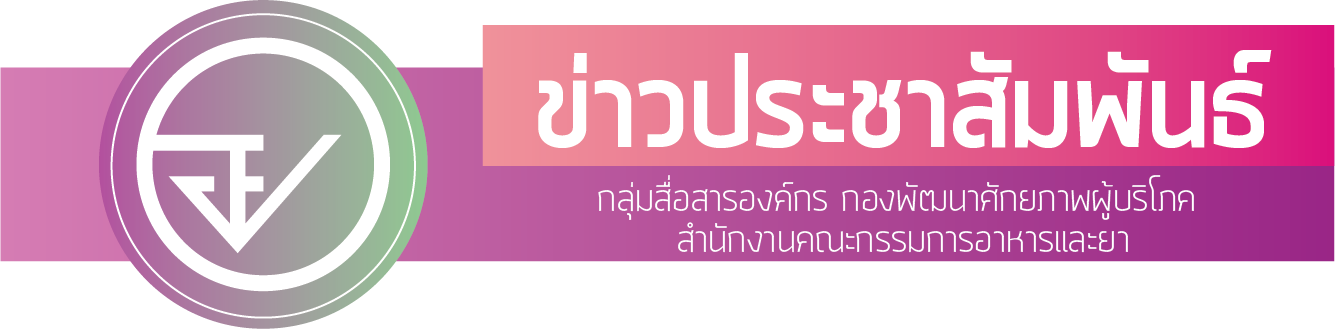 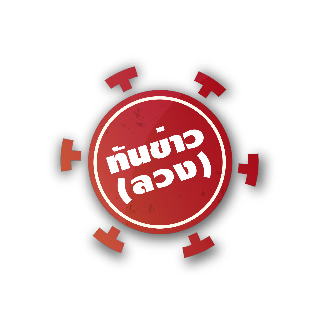 อยากร่างเป๊ะพึงระวัง! ผลิตภัณฑ์ “พริกไทยดำเอส พลัส” โฆษณาเกินจริง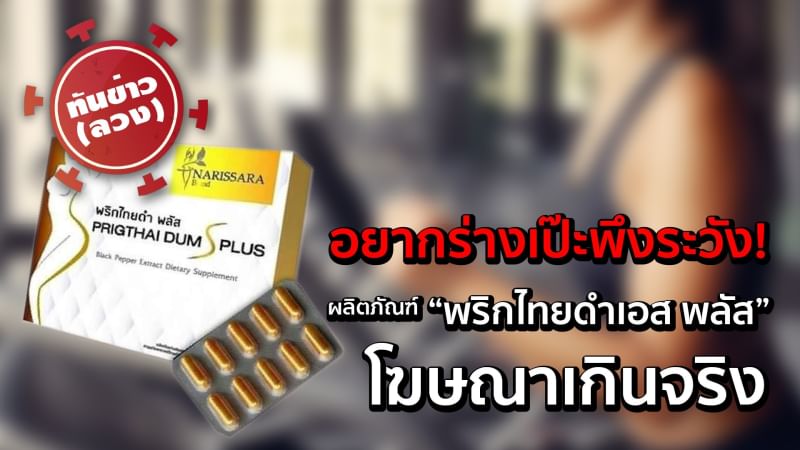 พบการโฆษณาจำหน่ายผลิตภัณฑ์เสริมอาหาร พริกไทยดำเอส พลัส เลข อย. 12-1-06656-5-0015 ทางเฟซบุ๊ก “ทศพร ลำพึงวร (มายด์)” และ “นริสรา โชติชะนะ” โดยโฆษณาชวนเชื่อสรรพคุณช่วยลดน้ำหนัก พุงใหญ่ ขาเบียด คุมหิว เร่งเผาผลาญ ให้ร่างเป๊ะ เน้นลงไว 	สำนักงานคณะกรรมการอาหารและยา (อย.) ได้ดำเนินการตรวจสอบข้อเท็จจริง พบว่า เป็นข้อมูลลวง เนื่องจากผลิตภัณฑ์ดังกล่าวมีการใช้ข้อความโอ้อวดสรรพคุณเกินจริงในการช่วยลดน้ำหนัก และการโฆษณาทางสื่อโซเชียลมีเดียดังกล่าวไม่ได้ขออนุญาตจาก อย. ทั้งนี้ จากการตรวจสอบข้อมูลการอนุญาตในระบบสืบค้นข้อมูลผลิตภัณฑ์สุขภาพ พบว่าผลิตภัณฑ์ดังกล่าวได้รับอนุญาตในชื่อผลิตภัณฑ์เสริมอาหาร ผงพริกไทยดำพลัส โดยเลข อย. ของผลิตภัณฑ์ดังกล่าวได้ถูกยกเลิก ตั้งแต่วันที่ 29 ตุลาคม 2563 จึงขอเตือนประชาชนอย่าหลงเชื่อการโฆษณาผลิตภัณฑ์ดังกล่าวข้อเสนอแนะที่ผ่านมา อย. เคยรับเรื่องร้องเรียนเกี่ยวกับผลิตภัณฑ์ดังกล่าว โดยได้ดำเนินการแจ้งระงับการโฆษณาและดำเนินคดีผู้ที่เกี่ยวข้องแล้ว แต่ยังคงพบการจำหน่ายผลิตภัณฑ์ดังกล่าวอยู่ จึงขอเตือนผู้บริโภคระมัดระวัง อย่าซื้อผลิตภัณฑ์ดังกล่าวมารับประทาน เนื่องจากไม่ทราบว่าผลิตจากแหล่งใด สำหรับผู้ที่ต้องการมีรูปร่างดี ควรดูแลสุขภาพของตนเอง ออกกำลังกายเป็นประจำอย่างเหมาะสม และควรปรับเปลี่ยนพฤติกรรม         การบริโภค โดยหลีกเลี่ยงอาหารหวาน มัน เค็ม ทั้งนี้ ก่อนการเลือกซื้อผลิตภัณฑ์มาบริโภคผู้บริโภคสามารถตรวจสอบสถานะ เลข อย. ผ่าน 4 ช่องทาง คือ Line : FDAthai, ORYOR Smart Application, เว็บไซต์ www.fda.moph.go.th และ เว็บไซต์ www.oryor.com ***********************************************วันที่เผยแพร่ข่าว  21  กันยายน 2564  ข่าวแจก  172  / ปีงบประมาณ พ.ศ. 2564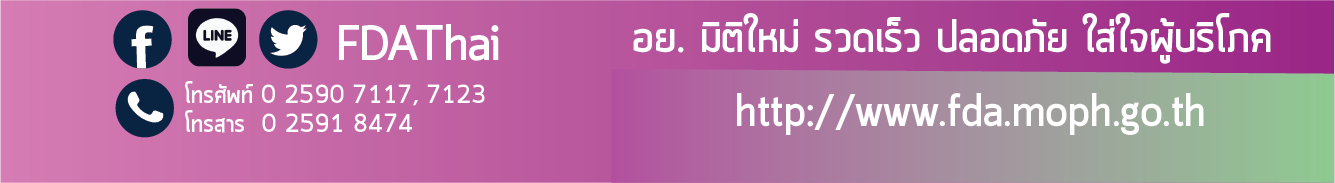 